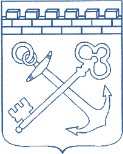 Уважаемые коллеги!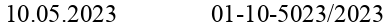 Информируем Вас о принятии постановления Правительства Ленинградской области от 02.05.2023 № 279 «О внесении изменений в постановление Правительства Ленинградской области от 8 ноября 2021 года № 706 «Об утверждении результатов определения кадастровой стоимости объектов недвижимости (за исключением земельных участков), расположенных на территории Ленинградской области»» (далее – Постановление № 279).Дополнительно сообщаем, что полный текст Постановления № 279 размещен в информационно-телекоммуникационной сети «Интернет» в официальном сетевом издании«Электронное опубликование документов» (http://www.npa47.ru) и на официальном сайте Ленинградского областного комитета по управлению государственным имуществом (http://www.kugi.lenobl.ru).В соответствии с ч. 3.1 ст. 15 Федерального закона № 237-ФЗ просим Вас в течение десяти рабочих дней со дня поступления настоящего письма обеспечить информирование о принятии Постановления № 279 путем размещения соответствующей информации на своих официальных сайтах в информационно-телекоммуникационной сети «Интернет» (при их наличии), опубликования соответствующей информации в печатных средствах массовой информации, а также размещения извещения на своих информационных щитах.Приложение: на 3 л. в 1 экз.С уважением,Первый заместитель председателя Ленинградского областного комитета по управлению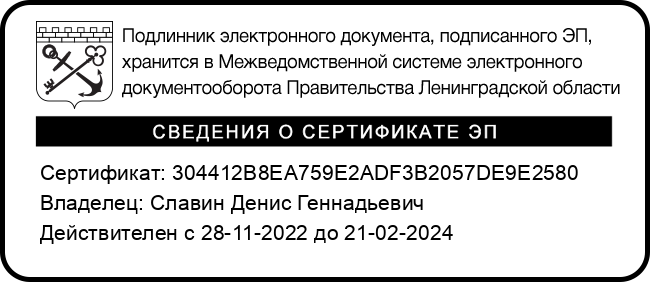 государственным имуществом	Д.Г. СлавинМ.С. Богданова, 539-41-15ИЗВЕЩЕНИЕО внесении изменений в постановление Правительства Ленинградской областиот 08.11.2021 № 706 «Об утверждении результатов определения кадастровой стоимости объектов недвижимости (за исключением земельных участков), расположенных натерритории Ленинградской области»В Ленинградской области согласно статье 14 Федерального закона от 03.07.2016 № 237- ФЗ «О государственной кадастровой оценке» (далее – Федеральный закон № 237-ФЗ) на основании распоряжения Правительства Ленинградской области от 06.12.2019 № 818-р «О проведении государственной кадастровой оценки в Ленинградской области» в 2021 году Государственным бюджетным учреждением Ленинградской области «Ленинградское областное учреждение кадастровой оценки» (далее – ГБУ ЛО «ЛенКадОценка») проведена государственная кадастровая оценка объектов недвижимости (за исключением земельных участков), расположенных на территории Ленинградской области.Результаты определения кадастровой стоимости утверждены постановлением Правительства Ленинградской области от 08.11.2021 № 706 «Об утверждении результатов определения кадастровой стоимости объектов недвижимости (за исключением земельных участков), расположенных на территории Ленинградской области».В соответствии с частью 20 статьи 21 Федерального закона № 237-ФЗ предусмотрено, что по итогам исправления ошибок, допущенных при определении кадастровой стоимости, бюджетным учреждением в течение трех рабочих дней со дня исправления таких ошибок передаются:сведения о кадастровой стоимости в уполномоченный орган субъекта Российской Федерации для внесения изменений в акт об утверждении результатов определения кадастровой стоимости, если такая кадастровая стоимость определена в результате проведения государственной кадастровой оценки;акт об определении кадастровой стоимости в орган регистрации прав для внесения сведений о кадастровой стоимости в Единый государственный реестр недвижимости, если такая кадастровая стоимость определена в порядке, предусмотренном статьей 16 Федерального закона № 237-ФЗ.При этом частью 21 статьи 21 Федерального закона № 237-ФЗ закреплено, что в случае, если ошибка допущена в рамках проведения государственной кадастровой оценки, уполномоченный орган субъекта Российской Федерации в течение двадцати рабочих дней со дня получения от бюджетного учреждения сведений о кадастровой стоимости, определенной в результате исправления такой ошибки, обеспечивает внесение соответствующих изменений в акт об утверждении результатов определения кадастровой стоимости.Постановлением Правительства Ленинградской области от 02.05.2023 № 279 в постановление Правительства Ленинградской области от 08.11.2021 № 706 «Об утверждении результатов определения кадастровой стоимости объектов недвижимости (за исключением земельных участков), расположенных на территории Ленинградской области» внесены изменения в отношении 2 объектов недвижимого имущества с кадастровыми номерами: 47:10:0112001:46, 47:10:0112001:66 (строки: 205415, 205433 приложения).205014/205014-2023-3312(1)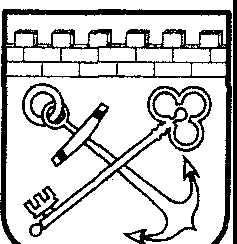 111111111111\1111111\1\ I\IIШ 1\\\1\11111\t\l\11\№	205014-2023-3312от 02.05.2023ПРАВИТЕЛЬСТВО	ЛЕНИНГРАДСКОЙ	ОБЛАСТИПОСТАНОВЛЕНИЕот 2 мая 2023 года № 279О внесении изменений в постановление Правительства Ленинградской области от 8 ноября 2021 года № 706 "Об утверждении результатов определения кадастровой стоимости объектов недвижимости (за исключением земельных участков), расположенных на территории Ленинградской области"В соответствии со статьей 21 Федерального закона от 3 июля 2016 года № 237-ФЗ "О государственной кадастровой оценке", решением государственного бюджетного учреждения Ленинградской области "Ленинградское областное учреждение кадастровой оценки" от 14 апреля 2023 года № 00083/2023 Правительство Ленинградской области п о с т а н о в л я е т :Внести  в кадастровую  стоимость  объектов  недвижимости (за исключением земельных участков), расположенных на территории Ленинградской области, утвержденную постановлением Правительства Ленинградской области от 8 ноября 2021 года № 706, следующие изменения:строку 205415 изложить в следующей редакции:1111,.строку 205433 изложить в следующей редакции:1111205014/205014-2023-3312(1)2Настоящее постановление подлежит официальному опубликованию в официальном сетевом издании "Электронное опубликование документов" (www.npa47.ru) в течение трех рабочих дней с даты его принятия.Ленинградскому областному комитету по управлению государственным имуществом (далее - комитет) в течение трех рабочих дней с даты вступления в силу настоящего постановления направить его копию (включая сведения о датах его официального опубликования и вступления в силу), а также сведения об основаниях внесения изменений в отношении каждого объекта недвижимости в федеральный орган исполнительной власти, осуществляющий государственный кадастровый учет и государственную регистрацию прав.Комитету обеспечить осуществление функций уполномоченного органа Ленинградской области, предусмотренных частью 3 статьи 15 Федерального закона от 3 июля 2016 года No 237-ФЗ "О государственной кадастровой оценке", а именно в течение 30 рабочих дней с даты принятия настоящего постановления обеспечить информирование о его принятии путем:размещения извещения о принятии настоящего постановления на официальном сайте комитета в информационно-телекоммуникационной сети "Интернет";размещения  извещения  о принятии  настоящего  постановленияв официальном периодическом печатном издании Ленинградской области газете "Вести"·'размещения  извещения о принятии  настоящего  постановленияна информационных щитах комитета;направления информации о принятии настоящего постановления в органы местного самоуправления поселений, муниципальных районов, городского округа.Контроль за исполнением настоящего постановления возложить на первого заместителя Председателя Правительства Ленинградской области - председателя комитета финансов.Настоящее постановление вступает в силу с даты официального опубликования.Кадастровая   стоимость   объектов   недвижимости,   указанныхв настоящем постановлении, применяется с 1 января 2022 года.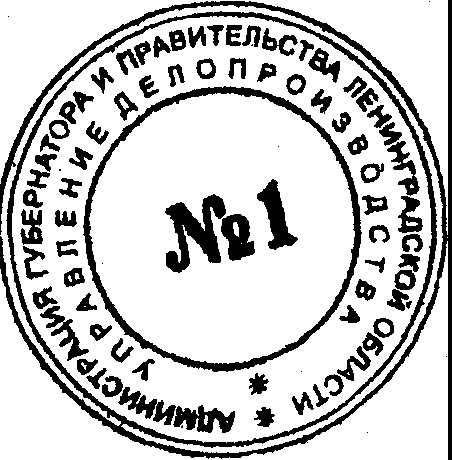 ГубернаторЛенинградской области	А.ДрозденкоИЗВЕЩЕНИЕО внесении изменений в постановление Правительства Ленинградской областиот 08.11.2021 № 706 «Об утверждении результатов определения кадастровой стоимости объектов недвижимости (за исключением земельных участков), расположенных натерритории Ленинградской области»В Ленинградской области согласно статье 14 Федерального закона от 03.07.2016 № 237- ФЗ «О государственной кадастровой оценке» (далее – Федеральный закон № 237-ФЗ) на основании распоряжения Правительства Ленинградской области от 06.12.2019 № 818-р «О проведении государственной кадастровой оценки в Ленинградской области» в 2021 году Государственным бюджетным учреждением Ленинградской области «Ленинградское областное учреждение кадастровой оценки» (далее – ГБУ ЛО «ЛенКадОценка») проведена государственная кадастровая оценка объектов недвижимости (за исключением земельных участков), расположенных на территории Ленинградской области.Результаты определения кадастровой стоимости утверждены постановлением Правительства Ленинградской области от 08.11.2021 № 706 «Об утверждении результатов определения кадастровой стоимости объектов недвижимости (за исключением земельных участков), расположенных на территории Ленинградской области».В соответствии с частью 20 статьи 21 Федерального закона № 237-ФЗ предусмотрено, что по итогам исправления ошибок, допущенных при определении кадастровой стоимости, бюджетным учреждением в течение трех рабочих дней со дня исправления таких ошибок передаются:сведения о кадастровой стоимости в уполномоченный орган субъекта Российской Федерации для внесения изменений в акт об утверждении результатов определения кадастровой стоимости, если такая кадастровая стоимость определена в результате проведения государственной кадастровой оценки;акт об определении кадастровой стоимости в орган регистрации прав для внесения сведений о кадастровой стоимости в Единый государственный реестр недвижимости, если такая кадастровая стоимость определена в порядке, предусмотренном статьей 16 Федерального закона № 237-ФЗ.При этом частью 21 статьи 21 Федерального закона № 237-ФЗ закреплено, что в случае, если ошибка допущена в рамках проведения государственной кадастровой оценки, уполномоченный орган субъекта Российской Федерации в течение двадцати рабочих дней со дня получения от бюджетного учреждения сведений о кадастровой стоимости, определенной в результате исправления такой ошибки, обеспечивает внесение соответствующих изменений в акт об утверждении результатов определения кадастровой стоимости.Постановлением Правительства Ленинградской области от 02.05.2023 № 279 в постановление Правительства Ленинградской области от 08.11.2021 № 706 «Об утверждении результатов определения кадастровой стоимости объектов недвижимости (за исключением земельных участков), расположенных на территории Ленинградской области» внесены изменения в отношении 2 объектов недвижимого имущества с кадастровыми номерами: 47:10:0112001:46, 47:10:0112001:66 (строки: 205415, 205433 приложения).ПРАВИТЕЛЬСТВО ЛЕНИНГРАДСКОЙ ОБЛАСТИЛЕНИНГРАДСКИЙ ОБЛАСТНОЙ КОМИТЕТ ПО УПРАВЛЕНИЮ ГОСУДАРСТВЕННЫМ ИМУЩЕСТВОМ(ЛЕНОБЛКОМИМУЩЕСТВО)191124, Санкт-Петербург, ул. Лафонская, д. 6, лит. А Телефон: +7 (812) 539-41-21+7 (812) 539-41-22Телефакс:+7 (812) 539-41-20E-mail: lokugi@lenreg.ru	№ 	На № 	от 	Главам администраций муниципальных образований Ленинградской области (по списку)